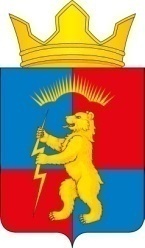 РАСПОРЯЖЕНИЕАДМИНИСТРАЦИИ МУНИЦИПАЛЬНОГО ОБРАЗОВАНИЯСЕЛЬСКОЕ ПОСЕЛЕНИЕ ЗАРЕЧЕНСККАНДАЛАКШСКОГО РАЙОНАОт 11.01.2022 г.									             №  4	 «О внесении изменений в Порядок  завершения операций по исполнению бюджета муниципального образования в текущем финансовом году»1.В соответствии со ст.242 БК РФ внести изменения в Порядок завершения операций по исполнению  бюджета муниципального образования в текущем финансовом  году,                       р.VIII «Исполнение бюджетов БК РФ, ФЗ от 27.12.2019 № 479-ФЗ «О внесении изменений в Бюджетный кодекс РФ в части казначейского обслуживания и системы казначейских платежей», утвержденный распоряжением администрации муниципального образования сельское поселение Зареченск Кандалакшского района от 29.12.2015 года  № 69 с изменениями от 21.12.2017 года № 32 «Об утверждении Порядка завершения операций по исполнению бюджета муниципального образования сельское поселение  Зареченск Кандалакшского района» следующие изменения:1.1. п.10. следует добавить словами «Операции по управлению остатками средств на едином казначейском счете осуществляет Федеральное казначейство.»                                                                 1.2. п.11. следует добавить словами «Отчетность по операциям системы казначейских платежей (казначейская отчетность) включает:                                                                                    1)баланс операций в системе казначейских платежей;                                                                           2)отчет о движении денежных средств в системе казначейских платежей;                                          3)отчет об управлении остатками на едином казначейском счете;                                                                          4) пояснительную записку к балансу операций в системе казначейских платежей.»2.Настоящее распоряжение довести до сведения в Отдел № 4  Управления Федерального Казначейства, главных распорядителей, получателей средств бюджета муниципального образования сельское поселение Зареченск Кандалакшского района. 3.Настоящее  распоряжение вступает в силу со дня подписания. 4.Контроль за исполнением настоящего распоряжения  возложить на начальника отдела финансов и бухучета Егорову Н.В.      И.о.главы  администрации                                                              И.С.Авдеев